ASWWU Activities Council 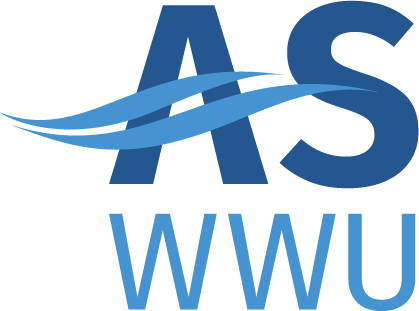 MEETING AGENDASpring, 2022 | 4/11/22 REVISIONS TO THE AGENDA  Approval of Minutes  Business Director’s Report  Olivia’s reportClub Recognition  (comments from students and the community) Club Name ChangeLarge Event FundAS productionsAction Items (subject to immediate actions)Khemical ShowdownInformation ItemsHip Hop dance teamBookstore donationCouncil Review Other Business . 